Математика, n-ти член на аритметичка низаФотографии, илиустрации од реализацијата на часот                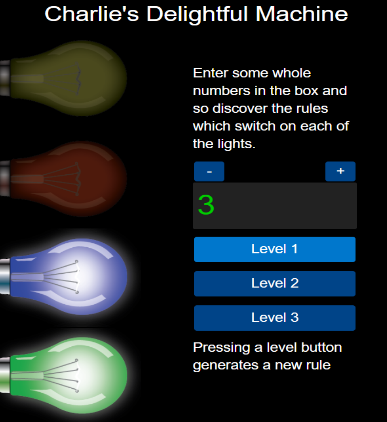 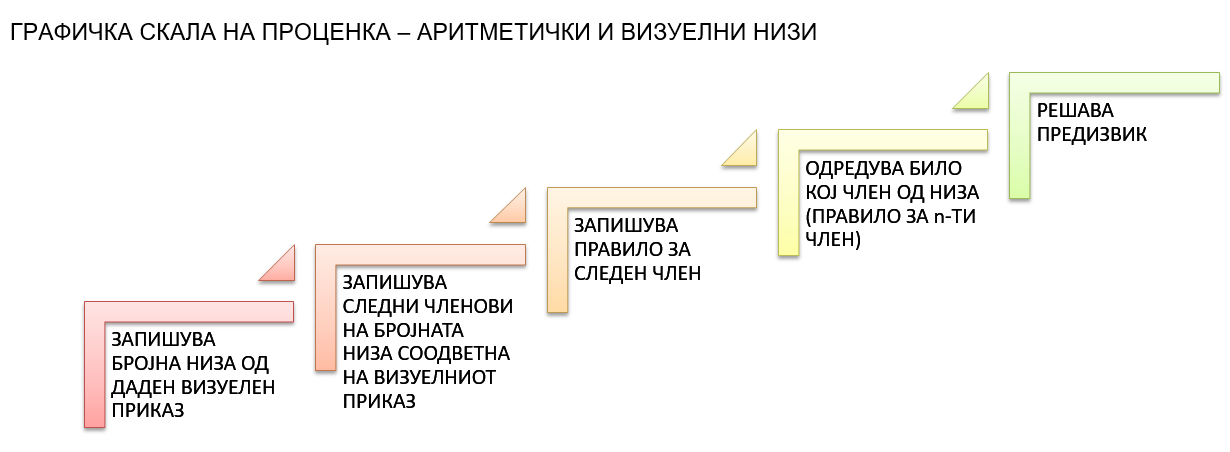 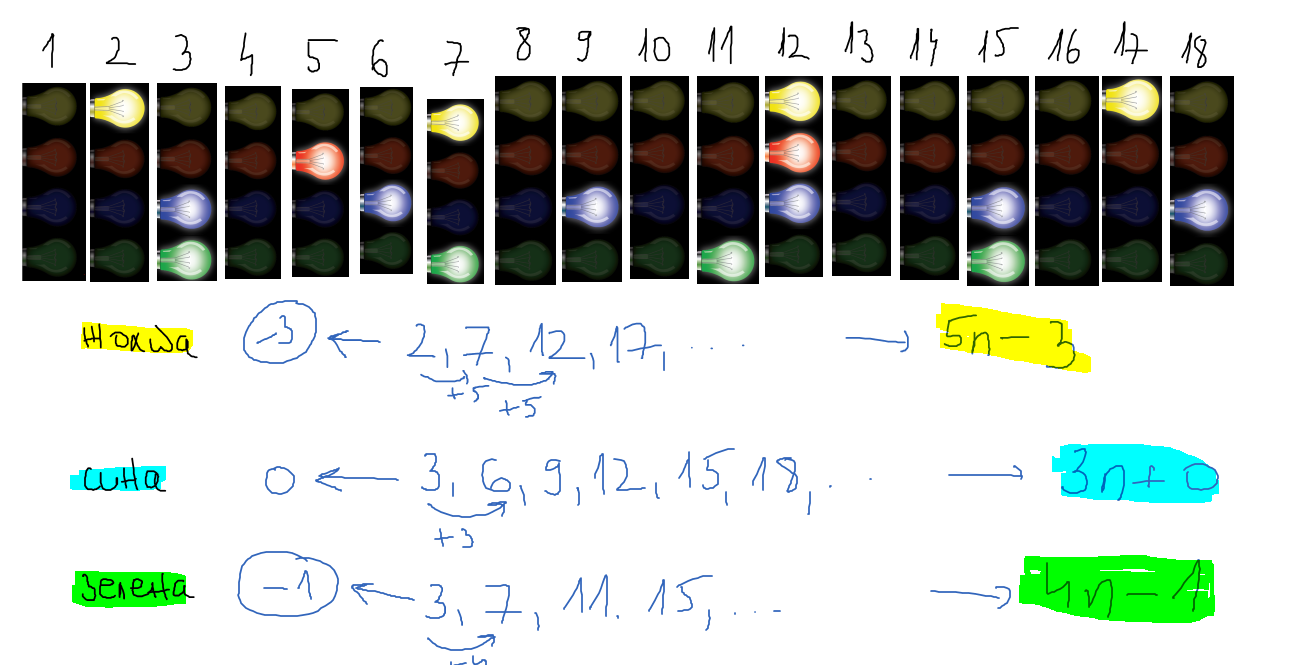 Наслов на  активностаПрекрасната машина на ЧарлиНаставникСилвана Јакимовска БиноваУчилиштеООУ Страшо Пинџур КарбинциОдделение/ година9 одд.Наставен предметМатематикаНаставна содржинаРедовeн часНаставни целиУченикот изведува израз за да го опише n-тиот член на аритметичка низа.Очекувани резултатиУченикот изведува израз за да го опише n-тиот член на аритметичка низа која е генерирана од визуелен приказ.Мобилна апликација (линк и опис на користење)https://nrich.maths.org/ - платформа која нуди огромен број бесплатни ресурси за учење математика преку истражување и решавање проблеми.https://nrich.maths.org/delightful – апликација со која се генерира визуелна низа (од 4 светилки во различна боја). Се бира Ниво 1 и со кликнување на +, се добиваат први, втори, трети, итн. член на низа како боја/бои на светилка/и која е вклучена.
Со повторно кликнување на Ниво1 се добива нова низа. Со ниво 2 и ниво 3 се добиваат квадратни низи.Авторски права на ресурсите и права за споделувањеCC ByОпис на активности – тек на часот(Часот следува после час на кој се вежба одредување формула за n-ти член на низа.)На почетокот на часот учениците се потсетуваат за низа од визуелен приказ и нејзино запишување како бројна низа како и постапката за одредување формула за n-ти член.Потоа учениците со помош на “Прекрасната машина на Чарли” добиваат визуелни низи – од светилки во различни бои. За секоја од боите формираат бројна низа и го одредуваат правилото за n-ти член.На крајот од часот учениците добиваат предизвик – постои ли момент кока ќе бидат вклучени три/сите светилки истовремено? Можеме ли да откриеме кога?. Евалуација на знаењето нa ученицитеУчениците добиваат повратна информација за точноста на нивните решенија преку самопроверка со користење на апликацијата, како и УПИ од наставник според Графичката скала за проценка.Рефлексија од примена на активноста во праксаСите активности во текот на часот беа реализирани од учениците со голема мотивираност. Активноста нуди диференциран пристап – од запишување на бројните низи до генерирање на правилото и решавање на предизвикот.